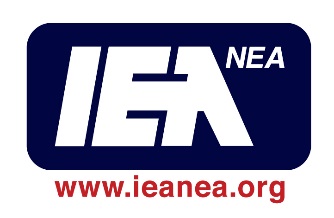 ILLINOIS EDUCATION ASSOCIATION-NEA100 East Edwards StreetAPPLICATION FOR 2022-2023 UNISERV INTERN PROGRAM:INSTRUCTIONS:  Please complete this application, answering all questions to the best of your ability.  Handwritten applications are not accepted.  An electronic form of the application is available at http://www.ieanea.org/about/employment/PERSONAL INFORMATION:AFFIRMATIVE ACTION:  IEA is committed to anti-racism, diversity, inclusion, equity, and fairness in hiring. We would appreciate you providing the following information.  This is voluntary and will remain confidential:EXPERIENCE:In each of the areas below, describe your specific experiences and accomplishments.  These may relate to development of programs, actions you have initiated, and any other relevant tasks you have performed (inside or outside the association).OrganizingGroup DynamicsEquity & Social JusticeAdvocacyEducation QualityCommunication/TechnologyPositions Held in Local Association and/or Other UnionsAdditional Work Experience and Other Activities Outside of Union WorkREASONS FOR APPLYINGPlease mail or email no later than April 14, 2022 to:Holly SurvanceAdministrative Assistant Illinois Education Association-NEA           530 E. 22nd StreetBuilding DLombard, IL 60148or you can email to:Holly.Survance@ieanea.orgPlease note that handwritten applications are not accepted.  An electronic version of this application is available at:http://www.ieanea.org/inside-iea/employment/The committee will only consider for interview those individuals who have submitted complete applications.  It is the applicant’s responsibility to make sure all required documents are received by the application deadline of April 14, 2022.The following checklist is provided to help you ensure that your application is complete:	Letters of recommendation [1(a) and 1(b) are required]: 1 (a) Your current UniServ Director (if you are a current IEA employee, then your immediate supervisor; if your current UniServ Director is a temporary employee or has been in the UniServ Director position for less than a year, please contact Holly Survance.)	 1 (b) Current Local President, Current Region Council Chair, or colleague	 1 (c) Any other appropriate individuals (optional)	 Typed application Completed self-assessment, which is available at:	https://site.ieanea.org/survey/TakeSurvey.aspx?SurveyID=941L3m7MPlease sign or type your name to indicate that the application is complete.Active MemberAssociate StaffAdmin. Assist.ParaprofessionalName      Name      Date      Date      Street Address      Street Address      Street Address      Street Address      City      City      State      ZIP      Local Association      Local Association      Local Association      Region      Please check preferred phone number:Please check preferred phone number:Please check preferred phone number:Please check preferred phone number:Home Phone       Cell Phone     Alternate Phone      Alternate Phone      Personal Email Address (Non-employment related email address only):      Personal Email Address (Non-employment related email address only):      Personal Email Address (Non-employment related email address only):      Personal Email Address (Non-employment related email address only):      How did you learn of the UniServ Intern Program?  Explain:Sex:  Male FemaleAre there any physical conditions you would like to disclose?           	Yes	NoGender Identity:      Are there any physical conditions you would like to disclose?           	Yes	NoSexual Orientation:      Are there any physical conditions you would like to disclose?           	Yes	NoPreferred Pronoun(s):      Are there any physical conditions you would like to disclose?           	Yes	NoEthnic origin:	     If yes, please explain:       Membership recruitment, retention, and engagement:Political action/lobbying:Community-based engagement:Crisis, issue, etc.:Development/delivery of training programs:Organizational change processes (long range planning, strategic planning, etc):Facilitation (difficult conversations, communication styles, reaching consensus, group process, team building):Working with diverse groups of people, reaching consensus, group processing, team building:Participation in Social Justice reform or actions:Contract enforcement, dispute resolution, grievances/arbitration:Negotiations:Leadership involvement at schools/worksites:Current education issues:Oral:Written:Use of technology:Please state as clearly and concisely as possible your interest in this internship and UniServ work:Please explain your understanding of what UniServ work entails:EMPLOYMENT EMPLOYMENT EMPLOYMENT EMPLOYMENT List all previous work experience which may be relevant.  List your most recent position first:  List all previous work experience which may be relevant.  List your most recent position first:  List all previous work experience which may be relevant.  List your most recent position first:  List all previous work experience which may be relevant.  List your most recent position first:  Employer: Dates EmployedDates EmployedPosition TitleEmployer: FromToPosition TitleSummarize your most important duties and responsibilities.  Cite significant accomplishments.Summarize your most important duties and responsibilities.  Cite significant accomplishments.Summarize your most important duties and responsibilities.  Cite significant accomplishments.Summarize your most important duties and responsibilities.  Cite significant accomplishments.Employer: Dates EmployedDates EmployedPosition TitleEmployer: FromToPosition TitleSummarize your most important duties and responsibilities.  Cite significant accomplishments.Summarize your most important duties and responsibilities.  Cite significant accomplishments.Summarize your most important duties and responsibilities.  Cite significant accomplishments.Summarize your most important duties and responsibilities.  Cite significant accomplishments.Employer: Dates EmployedDates EmployedPosition TitleEmployer: FromToPosition TitleSummarize your most important duties and responsibilities.  Cite significant accomplishments.Summarize your most important duties and responsibilities.  Cite significant accomplishments.Summarize your most important duties and responsibilities.  Cite significant accomplishments.Summarize your most important duties and responsibilities.  Cite significant accomplishments.EDUCATION EDUCATION EDUCATION EDUCATION Institution’s Name and AddressInstitution’s Name and AddressInstitution’s Name and AddressInstitution’s Name and AddressHigh School: Dates of EnrollmentDates of EnrollmentDid you graduate?High School: FromToDid you graduate?Major Field of Study:Major Field of Study:Major Field of Study:Major Field of Study:College or University: Dates of EnrollmentDates of EnrollmentDid you graduate?College or University: FromToDid you graduate?Major Field of Study:Major Field of Study:Major Field of Study:Major Field of Study:Graduate Study: Dates of EnrollmentDates of EnrollmentDid you graduate?Graduate Study: FromToDid you graduate?Major Field of Study:Major Field of Study:Major Field of Study:Major Field of Study:Signature:Date: